ИНФОРМАЦИЯ ОБ УЧИТЕЛЕ 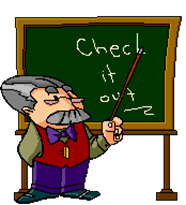 Умнова Елена Борисовнаучитель английского языка, стаж работы 26 лет, высшая категория.